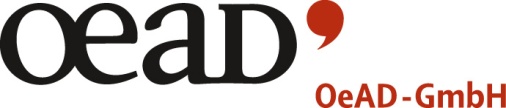 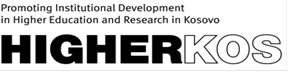 Higher KOS ScholarshipsConfirmation by the home institutionThis form may only be filled in by persons authorized to recruit staff In the name of our institution I hereby confirm that The proposed topic is in line with the training curriculum of our institution 
(if yes, please clarify below)Was there any cooperation with Austrian institutions before?
If yes, please name the respective institution(s) and describe shortly the cooperation.Additional information – comments
	
Place, date		Signature and stamp of the institutionName of applicantComplete name of your institutionAddress E-mail, websiteName of undersignedPosition of undersignedPlease tick, where applicableThe applicant named above is currently employed at our institution.He / She will be re-employed after the completion of his / her studies in .Our institution supports the proposed topic (see application form) for his/her studies in . Yes      No     Name of Austrian institutionContact person from Austria E-mail PhoneShort description of cooperationOther Austrian partners
(name, comment)  